Graph the line for each equation. 1. 	y=1/2x+2					2. 	y=4x-2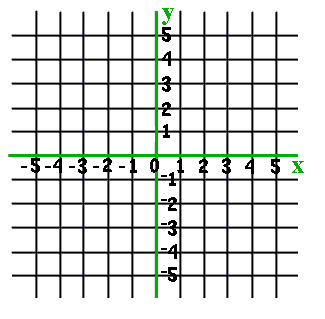 3. 	y=-1/3x-1					4.	y=-3x+4								Turn the page, please.5.	y=1/5-4						6.	y=-4x7.	y=-1						8.	Draw a line. Write the equation.	      							__________________________